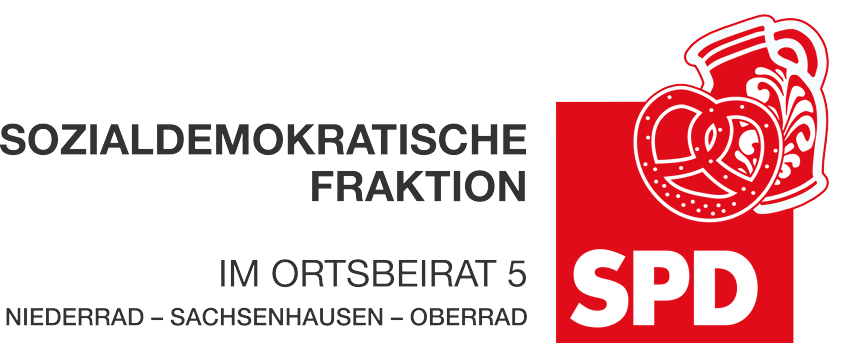 10. Februar 2023AntragZu B 463 vom 09.12.2022: Erhalt der TSG Niederrad am bisherigen StandortDer Ortsbeirat 5 bittet den Magistrat, dafür Sorge zu tragen, dass die TSG Niederrad an ihrem bisherigen Standort im Lyoner Quartier erhalten bleibt und in die Planungen für die Grundschule und das Leichtathletik-Leistungszentrum integriert wird. Der im Stadtteil fest verankerte Sportverein benötigt Planungssicherheit für die Zukunft. Er ist erster Anlaufpunkt für die zuziehenden Menschen im weiterhin wachsenden Lyoner Quartier. Begründung:Die TSG Niederrad nutzt derzeit das Gelände im Lyoner Quartier, das für eine Grundschule vorgesehen ist. Es gibt Gespräche zum Erhalt des Sportvereins, jedoch weiterhin keine festen Zusagen und Pläne, wie eine Integration mit Grundschule und Leichtathletik-Leistungszentrum möglich ist. Die TSG Niederrad ist ein wichtiger Sportverein mit Jugendarbeit und erster Anlaufpunkt für Sport für den weiterhin wachsenden Stadtteil Niederrad insbesondere das Lyoner Quartier, die ehemalige Bürostadt. Petra Korn-Overländer 						Dr. Jan Binger							Dr. Jan Binger(Antragsteller)							(Fraktionsvorsitzender)